MCAS Grade 4 Approved Supplemental Mathematics Reference Sheet(For use by students on the MCAS Mathematics test who have this accommodation)General problem-solving strategiesSymbolsReread question for clarityCircle or highlight key termsCalculate and solveCircle my answerSee if my answer makes sense
  is greater than   is less than   is equal toPlace ValueDivisibility RulesNumber Line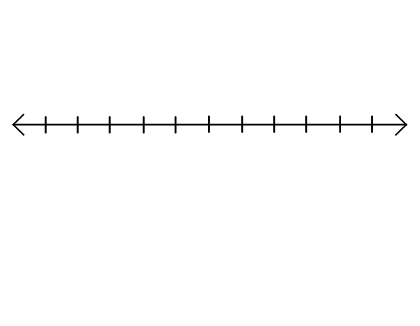 Number TableFormulasArea () of Rectangle...  ()Area () ModelPerimeter ()DevicesFractionsE+X+P+A+N+D+E+D+F+O+R+MAdd or Subtract – need like denominators